La “a” personalThe first step in learning how to use personal 'a' is to understand the basic grammar terms 'subject', 'verb' and 'direct object': 1) I see a table. 2) I see Maria. where 'I' is the subject, 'see' is the verb, and both 'table' and 'Maria' are direct objects. In other words, the direct objects are receiving the action of the verb. And here is the rule for using personal 'a': When the direct object is a person, an 'a' is placed in front of it.  So the two sentences above are translated as: 1) Yo veo una mesa. 2) Yo veo a María.Other examples using the personal 'a': La madre quiere a su hijo. - The mother loves her son. Pepe llamó a María. - Pepe called Maria. Contratamos a 7 empleados más. - We hired 7 more employees. No veo a nadie. - I don't see anyone. Notice in the last example that 'nadie' represents a person, even though the person isn't there at the time. Special notes about the personal 'a'Personal 'a' may be used with domesticated animals (usually a pet): Quiero a mis gatos. - I love my cats. The personal 'a' is usually not used after the verbs tener or the verb form hay even if the direct object is a person. Tengo dos hermanos mayores. - I have two older brothers. Hay muchos niños aquí. - There are a lot of children here. The personal a is normally not used after the verb tener, except when its usage suggests a particularly close or emotional relationship: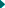 Tengo tres hermanos.     	BUT     Cuando estoy muy triste y quiero hablar con alguien, siempre tengo a mis hermanos.  	When the word following the personal a is “el”, it will form the contraction al:
Veo al Sr. Casillas cada mañana en la escuela.In each blank in the following sentences, write in whether you need to add a, al or nothing (X).1. Abrazo _____ mi madre antes de salir de la casa cada día.2. Nosotros no invitamos _____ Susana porque ella es muy descortés.3. Oí _____ los instrumentos muy bien, pero no podía oír _____ los cantantes.4. Conozco _____ un hombre que vive en Nueva York, pero no conozco bien _____ la ciudad.5. Yo vi ____ Sr. Mendoza en la zapatería.6. Vamos a visitar _____ mi hermana.7. No necesito _____ nadie.8. Saludé _____ político cuando lo vi en el gimnasio.9. Tengo _____ muchos amigos; soy muy popular.10.  Visitaba _____ mi abuela cada verano.In each blank in the following sentences, write in whether you need to add a, al or nothing (X).1. Abrazo _____ mi madre antes de salir de la casa cada día.2. Nosotros no invitamos _____ Susana porque ella es muy descortés.3. Oí _____ los instrumentos muy bien, pero no podía oír _____ los cantantes.4. Conozco _____ un hombre que vive en Nueva York, pero no conozco bien _____ la ciudad.5. Yo vi ____ Sr. Mendoza en la zapatería.6. Vamos a visitar _____ mi hermana.7. No necesito _____ nadie.8. Saludé _____ político cuando lo vi en el gimnasio.9. Tengo _____ muchos amigos; soy muy popular.10.  Visitaba _____ mi abuela cada verano.La “a” personalThe first step in learning how to use personal 'a' is to understand the basic grammar terms 'subject', 'verb' and 'direct object': 1) I see a table. 2) I see Maria. where 'I' is the subject, 'see' is the verb, and both 'table' and 'Maria' are direct objects. In other words, the direct objects are receiving the action of the verb. And here is the rule for using personal 'a': When the direct object is a person, an 'a' is placed in front of it.  So the two sentences above are translated as: 1) Yo veo una mesa. 2) Yo veo a María.Other examples using the personal 'a': La madre quiere a su hijo. - The mother loves her son. Pepe llamó a María. - Pepe called Maria. Contratamos a 7 empleados más. - We hired 7 more employees. No veo a nadie. - I don't see anyone. Notice in the last example that 'nadie' represents a person, even though the person isn't there at the time. Special notes about the personal 'a'Personal 'a' may be used with domesticated animals (usually a pet): Quiero a mis gatos. - I love my cats. The personal 'a' is usually not used after the verbs tener or the verb form hay even if the direct object is a person. Tengo dos hermanos mayores. - I have two older brothers. Hay muchos niños aquí. - There are a lot of children here. The personal a is normally not used after the verb tener, except when its usage suggests a particularly close or emotional relationship:Tengo tres hermanos.     	BUT     Cuando estoy muy triste y quiero hablar con alguien, siempre tengo a mis hermanos.  	When the word following the personal a is “el”, it will form the contraction al:
Veo al Sr. Casillas cada mañana en la escuela.The a is not used if the object doesn't refer to anyone specific. Conozco a dos carpinteros, I know two carpenters.     But, necesito dos carpinteros, I need two carpenters.The a is not used if another preposition is already used with that verb.Pienso en mi hermana con frecuencia. (Pensar already uses en) Sueño con mi novio cada noche. (Soñar already uses con)                 etc.The a is not used if the object doesn't refer to anyone specific. Conozco a dos carpinteros, I know two carpenters.     But, necesito dos carpinteros, I need two carpenters.The a is not used if another preposition is already used with that verb.Pienso en mi hermana con frecuencia. (Pensar already uses en) Sueño con mi novio cada noche. (Soñar already uses con)                 etc.